Протокол № 3 от 09.11.2019г.МАУ ДО «Станция детского, юношеского туризма и экологии»г. ЧайковскогоОб итогах VIII Межрегионального дистанционного  Конкурса на лучшую творческую работу  «И взмахнула природа кистью. Осень»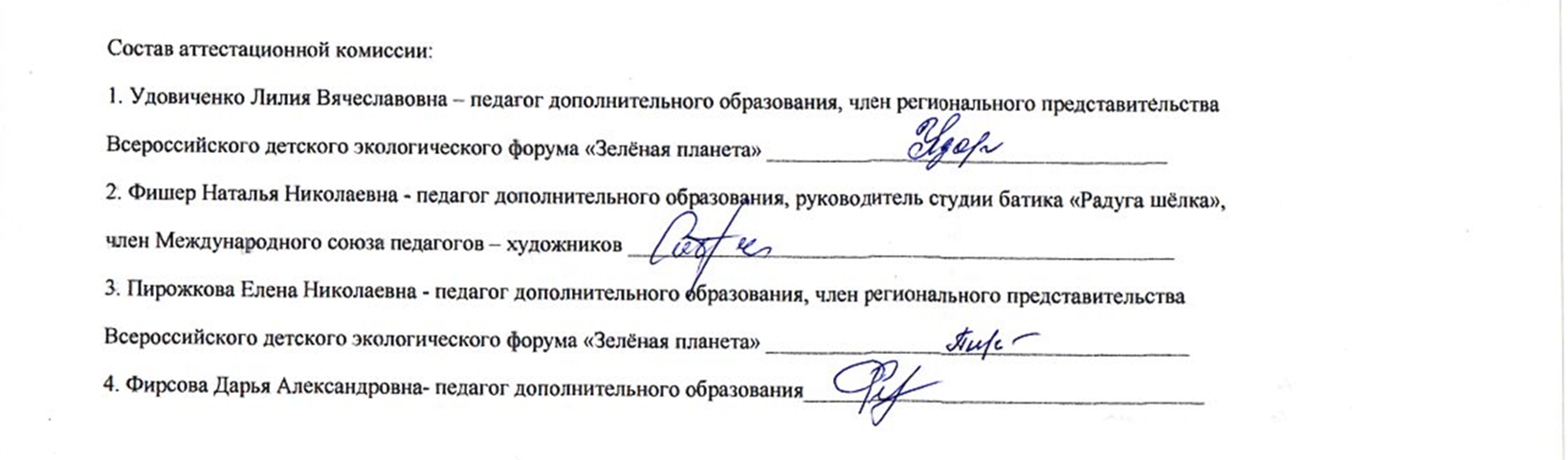 №п/пФамилия, имя участникавозрастОУадрес ОУРуководительноминацияназвание работырезультат1.Михайлёнок Анастасия10 летМОУ «Зимстанская СОШ»п.Зимстан Усть-Куломский районКозырева Ирина Геннадиевнарисунок«И взмахнула природа кистью. Осень»сертификат2.Теплоухов Кирилл6 летМАДОУ "Детский сад № 68"г. Березники, Пермский крайИртегова Наталья ВалерьевнаПоделка из природного материала"Краски осени"сертификат3.Волкова Ксения 16 летМБОУ СУВУ ООШОТг. Чайковский, Пермский крайАбидулина Ольга МихайловнаРисунок«Осень» Диплом 1 степени4.Ощепкова Лиза11 летМАОУ ДО ДДТ СП «СЮН»г. НытваОщепкова Надежда ИвановнаДекоративно-прикладное творчество«Среди рудбекии и клена»Диплом 1 степени5.Швецова Мария 4 годаМБДОУ «Ординский детский сад»с. ОрдаПшеничникова Наталья Анатольевнарисунок«Осенний пейзаж»Диплом 1 степени6.Печникова Наталия7 летМБОУ СОШ №3 г.Нытва им.Ю.П.ЧегодаеваПермский край, г.НытваАндреева Елена Петровнарисунок«Осень»сертификат7.Вечеринская Мария9 летМБОУ СОШ №3 г.Нытва им.Ю.П.ЧегодаеваПермский край, г.НытваАндреева Елена Петровнарисунок«Осенний ковёр»сертификат8.Рафикова  Анастасия11 летМКОУ «Ашапская ОШИ»село Ашап, Пермского краяБогданова Лариса ПавловнаПоделка из природного материалаОсенний букетДиплом лауреата9.Борисов Никита 6 летМАДОУ «Детский сад №4» Пермский край город БерезникиМалютина Лариса Владимировна Поделка из природного материала« Осень одарила дарами»сертификат10.Обухов Тимофей 9 летМАОУ "Средняя общеобразовательная школа № 17"Пермский край, город СоликамскКошелева Анна НиколаевнаПоделка из природного материалаЁжики у колодцаДиплом 3 степени11.Обухов Тимофей 9 летМАОУ "Средняя общеобразовательная школа № 17"Пермский край, город СоликамскКошелева Анна НиколаевнаПоделка из природного материалаКорабльДиплом лауреата12.Новикова Ирина5 летМБДОУ «Детский сад № 33» город Воткинск Удмуртская РеспубликаБорисова Надежда СтепановнаПоделка из природного материалаДиплом 1 степени13.Мехрякова Вика12 летМБУ ДО «Центр детского творчества»Г. Оса, Пермский крайСобянина Ирина НиколаевнаПоделка из природного материала«Леди Осень»сертификат14.Повышев Тихон5 летМБДОУ детский сад № 13город Воткинск Удмуртская РеспубликаКазанцева Наталия АлександровнаПоделка из природного материала«Осенняя полянка» Диплом 3 степени15.Повышев Илья3 годаМБДОУ детский сад № 13город Воткинск Удмуртская РеспубликаКазанцева Наталия АлександровнаПоделка из природного материала«Ёжик на осенней полянке» Диплом лауреата16.Мелихов Никита8 лет  МАОУ «Школа № 7»г.Березники, Пермский крайКУШЕЛЬ НАТАЛЬЯ ВИКТОРОВНАрисунок«В лесной чаще осень побывала…»Диплом лауреата17. Ярославцев Коля6 летМАДОУ «Детский сад № 68» г.Березники, Пермский крайАндреева Галина Геннадьевнарисунок «Золотая осень»Диплом 1 степени18.Пушкова Александра11 летМКОУ «Ашапская ОШИ»с.Ашап,  Ординский район, Пермский крайАсташина Ирина ИльиничнарисунокЛес осеньюсертификат19Винокуров Виктор Рафикова Кристина Исупов Вячеслав Ильдусанов Николай12 - 13 лет «Особый ребёнок»МКОУ «Ашапская ОШИ»с.Ашап,  Ординский район, Пермский край Горбунова Марина Валентиновна  Поделка из природного материала«Солнышки»Диплом лауреата20Соколова Наталья10 лет «Особый ребёнок»МКОУ «Ашапская ОШИ»с.Ашап,  Ординский район, Пермский крайКузнецова Антонина Павловна   рисунок«Осенний лес»Диплом 1 степени21Леонтьев Виталий9 летМКОУ «Ашапская ОШИ»с.Ашап,  Ординский район, Пермский крайЗотова Ольга Аркадьевнарисунок« Грибы под осенним листом»Диплом 2 степени22Калинина Анастасия 11 летМАОУ «СОШ№15»Пермский край, город СоликамскПегушина Юлия Владимировнарисунок«Осень»Диплом 1 степени23Килина Полина3годаДетский сад №36г.ЧайковскийТабибуллина Ольга ВитальевнаШкарупа Анжела Владимировна Поделка из природного материала«И взмахнула природа кистью. Осень»Диплом лауреата24Черезов Игнат6 летМАДОУ Детский сад №92г. Березники  Пермский крайШварева Надежда ВладимировнаПоделка из природного материалаУ лесной избушкисертификат25Рафикова Кристина15 летМКОУ "Ашапская ОШИ"село Ашап, Пермского краяКожина Ольга Николаевнарисунок"Листопад"Диплом лауреата26Ева Петрова5 летМАДОУ Детский сад №92г. Березники  Пермский крайИлишева  Мария ВасильевнаПоделка из природного материалаНа  осенней поляне сертификат27Кучирка Рита6 летМАДОУ Детский сад №92г. Березники  Пермский крайШварева Надежда ВладимировнаПоделка из природного материалаОсенний пингвинсертификат28Миронов Артемий5 летМАДОУ Детский сад №92г. Березники  Пермский крайИлишева  Мария ВасильевнаПоделка из природного материалаДомик для гусеничкиДиплом 2 степени29Леонтьев Николай18 лет «Особый ребенок». МБОУ СКОШ №5. МБОУ СКОШ №5. Абросимова Тамара Владимировнарисунок «Осенний город».Диплом 1 степени30Бессонов Олег 5 летМАОУ ДО «Детский сад №1»Пермский край, г. ЧердыньНосова Наталья Анатольевна Поделка из природного материала«Осень в лесу»Диплом 3 степени31Пушкова Александра11 летМКОУ «Ашапская ОШИ»с.Ашап,  Ординский район, Пермский крайАсташина Ирина ИльиничнарисунокЛес осеньюДиплом 32Балтачева Камила 1 годМБДОУ д/с №34Удмуртская Республика, г. ГлазовИванова Екатерина АлександровнаПоделка из природного материала«Осенняя девочка»сертификат33Невоструева Таисия1 годМБДОУ д/с №34Удмуртская Республика, г. ГлазовИванова Екатерина АлександровнаПоделка из природного материала«Осенний велосипед»сертификат34Пушков Артём10 лет класс "особого ребёнка"МКОУ "Ашапская ОШИ"Толшмякова Ирина Евгеньевнарисунок"Осень в лесу"Диплом 2 степени35Ожегова Екатерина10 летМБОУ «Средняя общеобразовательная школа №93»Г. Ижевск Широбокова Наталья АлексеевнарисунокОсеньДиплом лауреата36Габдушева София 3 годаМАДОУ «ЦРР- Бардымский детский сад №3»с. Барда, Пермская областьГабдушева Гузалия Поделка из природного материала«Лесовичок на рыбалке»сертификат37Гагилев Дмитрий14 летМКОУ «Ашапская ОШИ» для детей с ОВЗ.с. Ашап, Пермский крайКанисев Анатолий СергеевичПоделка из природного материала«Веселая семейка»Диплом 1 степени38Борисов Кирилл15 летМКОУ «Ашапская ОШИ» для детей с ОВЗ.с. Ашап, Пермский крайКанисева Галина МихайловнаПоделка из природного материала«У Лукоморье…»Диплом 2 степени39 Истомина Юля5 лет МА ДОУ «Детский сад № 68» Г. Березники, Пермский крайЛалетина Нелли Николаевнарисунок «Листопад»Диплом 2 степени40Мартынова Ника5 лет МА ДОУ «Детский сад № 68» Г. Березники, Пермский крайШипулина Наталья Вячеславовнарисунок «Яркая осень»Диплом 3 степени41 Масленников Дима4лет МА ДОУ «Детский сад № 68» Г. Березники, Пермский крайЛалетина Нелли Николаевнарисунок  «Золотая осень»Диплом 2 степени42Федосеев Артем4лет МА ДОУ «Детский сад № 68» Г. Березники, Пермский крайШипулина Наталья Вячеславовнарисунок  «Рябиновые бусы»Диплом лауреата43Собянин Лева4лет МА ДОУ «Детский сад № 68» Г. Березники, Пермский крайШипулина Наталья Вячеславовнарисунок  «Золотая осень»Диплом лауреата44  Еловикова Елена6 летМБДОУ д\с №3  Удмуртская республика, город СарапулТарасенко Светлана ВладимировнаДекоративно-прикладное творчествоОсенняя фантазияДиплом лауреата45 Токарева Анна6 летМБДОУ д\с №3  Удмуртская республика, город СарапулТарасенко Светлана ВладимировнарисунокОсенний букетДиплом лауреата46 Федоров Михаил6 летМБДОУ д\с №3  Удмуртская республика, город СарапулТарасенко Светлана ВладимировнаПоделка из природного материалаЕжи в лесуДиплом 2 степени47Рахматуллоев Нуритдин16 летМКОУ « Ашапская ОШИ»с. Ашап. Пермский край, Ординский районМихеева Вера ИвановнаДекоративно-прикладное творчествоВытынанка"Ёжик"Диплом 2 степени48Хмелевская Анфиса6 летМБДОУ д/с № 38 "Лесная сказка"Глазовский район, поселок дом отдыха Чепца.Хмелевская Лидия ВладимировнаДекоративно-прикладное творчествоОсеньДиплом 1 степени49Вахрушев Станислав5 летМБДОУ д/с № 38 "Лесная сказка"Глазовский район, поселок дом отдыха ЧепцаИванова Маргарита АркадьевнаПоделка из природного материалаПодсолнухДиплом 2 степени50Боталов Степан3 годаМБДОУ «Детский сад№14 «Светлячок»Пермский край, город КудымкарРадостева Наталья МихайловнаДекоративно-прикладное творчество«Разноцветная осень»сертификат51Бушуев Матвей6 летМБДОУ «Детский сад№14 «Светлячок»Пермский край, город КудымкарЧетина Майя ВладимировнаДекоративно-прикладное творчество«Осенние мотивы»Диплом 3 степени52Старцев Антон5 летМБДОУ «Детский сад№14 «Светлячок»Пермский край, город КудымкарЕпанова Татьяна ВитальевнаДекоративно-прикладное творчество«Мой ежонок»Диплом 2 степени53Савельев Артем5 летМБДОУ «Детский сад№14 «Светлячок»Пермский край, город КудымкарХозяшева Вера АлександровнаДекоративно-прикладное творчество«Ежик шлепал не спеша, тихо листьями шурша»Диплом 2 степени54Старкова Яна 16 летМБОУ ДО Дом детского творчества – изостудия «Как у нас»Ярский р-н, пос.ЯрАввакумова Людмила Владимировнарисунок«Ты мне пой. Ведь моя отрада – Что вовек я любил не один. И калитку осеннего сада иопавшие листья рябинДиплом 1 степени55Поздеева Вероника6 летМБДОУ д/с № 38 "Лесная сказка"Удмуртская Республика, Глазовский район, поселок дом отдыха Чепца.Хмелевская Лидия ВладимировнаПоделка из природного материалаСказочный домикДиплом лауреата56Кропачев Михаил4 годаМБДОУ д/с № 38 "Лесная сказка"Удмуртская Республика, Глазовский район, поселок дом отдыха Чепца.Марьина Мария НиколаевнаПоделка из природного материалаЛесная избушкаДиплом лауреата57Лапин Никита 5 летстаршая группа «Почемучки» МБОУ «Ординский детский сад»Пермский край, село ОрдаКулинко Светлана ЮрьевнаПоделка из природного материала«Осеннее вдохновение»Диплом лауреата58Моховикова Варвара4 годаМАДОУ «Детский сад №14» г. Березники Пермского краяМанакова Ольга Васильевна рисунок«Красавица Осень»Диплом 3 степени59Унгер Ева 5 летМБДОУ «Ординский детский сад»Пермский край, с. ОрдаШерстобитова Наталья АлексеевнаПоделка из природного материалаКрасавица Осеньсертификат60Пастухова Алёна5 летМБДОУ «Ординский детский сад»Пермский край, с. ОрдаЧестикова Светлана НиколаевнаДекоративно-прикладное творчество«Дары Осени»Диплом лауреата61Миниров Радмир12 летМКОУ « Ашапская ОШИ»Пермский край, с.АшапМарышева Е.А.рисунок«Осенний натюрморт»Диплом 2 степени62Южаков Кирил12 летМКОУ « Ашапская ОШИ»Пермский край, с.АшапКожина Т.В.рисунок«Золотая осень»Диплом 1 степени63Салимзянов Рустам4 годаМБДОУ «Ординский детский сад»Пермский край, Ординский район, с.ОрдаКолышкина Екатерина АлександровнаПоделка из природного материала«Ежик в лесу»Диплом лауреата64Гагилев Владимир14 летМКОУ «Ашапская ОШИ» для детей с ОВЗ.с. Ашап, Пермский край.Антонова Оксана ЛеонидовнаПоделка из природного материала«Ежик»Диплом 1 степени65Ардашева Василиса3 годаМБДОУ детский сад «Чебурашка»УР п. БалезиноБузанова Нина Габдулловнарисунок«Краски осени»Диплом 1 степени66Борисов Кирилл15 летМКОУ «Ашапская ОШИ» для детей с ОВЗ.с. Ашап, Пермский край.Канисева Галина Михайловнарисунок«Осень в гости к нам пришла…»сертификат67 Амбрусевич Арсений6 летМБОУ СОШ №20 г. Гремячинск, Пермский крайЧуйкова Ирина Владимировнарисунок «Чудо дерево»Диплом 1 степени68Умпелевы Глеб и Марк6 лет МБДОУ «Ординский детский сад»Пермский край, С. ОрдаПервова Марина КонстантиновнаПоделка из природного материала«Осенний букет»Диплом лауреата69Иванова Вероника 11 летМАОУ ДО Дом детского творчествг. Нытва Пермский крайОщепкова Ирина Сергеевна Декоративно-прикладное творчество«дружная семейка»Диплом 1 степени70Каменских Анна10 летМАОУ ДО Дом детского творчествг. Нытва Пермский крайОщепкова Ирина Сергеевна Декоративно-прикладное творчество«Запасливый ёжик»Диплом 2 степени71Первова Владислава5 лет   МБДОУ «Ординский детский сад»Пермский край, С. ОрдаПервова Марина КонстантиновнаПоделки из природного материала«Ёжик в лесу"Диплом лауреата72подготовительная группа №76 летМАДОУ Детский сад №92г. Березники  Пермский крайСозонова Татьяна ВладимировнаДекоративно-прикладное творчествопанно «Осенняя пора»Диплом лауреата76Белкин Денис5 летМАДОУ «Детский сад № 92»Пермский край, г.БерезникиЯкимова Вероника ЛеонидовнаДекоративно-прикладное творчествоМалыш баклажанДиплом лауреата77Тетёркина Даша5 летМАДОУ «Детский сад № 92»Пермский край, г.БерезникиОстрожная Ольга АлександровнаДекоративно-прикладное творчествоИзбушка на курьих ножкахсертификат78Блинова Арина7 летМБУ ДО»ДДТ Каракулинского района»Удмуртия, с. КаракулиноДементьева Ольга Борисовнарисунок«Урожай»Диплом лауреата79Калашников Алексей 7 летМБУ ДО»ДДТ Каракулинского района»Удмуртия, с. КаракулиноДементьева Ольга Борисовнарисунок«Яблочный букет»Диплом лауреата80Калиуллин Артём7 летМБУ ДО»ДДТ Каракулинского района»Удмуртия, с. КаракулиноДементьева Ольга Борисовнарисунок«Яблоня»Диплом лауреата81Краснопёрова Мария 13 летМБУ ДО»ДДТ Каракулинского района»Удмуртия, с. КаракулиноДементьева Ольга БорисовнаДекоративно-прикладное творчество«Натюрморт»Диплом 1 степени82Дементьева Марина 13 летМБУ ДО»ДДТ Каракулинского района»Удмуртия, с. КаракулиноДементьева Ольга БорисовнаДекоративно-прикладное творчество«Осенний букет»Диплом 2 степени83Павлова Татьяна14 летМБУ ДО»ДДТ Каракулинского района»Удмуртия, с. КаракулиноДементьева Ольга БорисовнаПоделка из природного материала«Лесной Ёж»Диплом 1 степени84Банникова Полина 7 летМБУ ДО»ДДТ Каракулинского района»Удмуртия, с. КаракулиноДементьева Ольга БорисовнаПоделка из природного материала«Запасливая белка»Диплом 1 степени85Краснопёрова Полина 13 летМБУ ДО»ДДТ Каракулинского района»Удмуртия, с. КаракулиноДементьева Ольга БорисовнаПоделка из природного материала«Лисица»Диплом 2 степени86Санникова Розалина 13 летМБУ ДО»ДДТ Каракулинского района»Удмуртия, с. КаракулиноДементьева Ольга БорисовнаПоделка из природного материала«Лисица»Диплом 3 степени87Блинов Павел11 летМКОУ «ОШ № 5 ОВЗ»Удмуртская республика, г.СарапулСоколовская Наталья Владимировнарисунок«Прощание с осенью»Диплом лауреата88Нугманов Даниил11 летМКОУ «ОШ № 5 ОВЗ»Удмуртская республика, г.СарапулСоколовская Наталья Владимировнарисунок«Отлет птиц»Диплом лауреата89Ушакова Алина11 летМКОУ «ОШ № 5 ОВЗ»Удмуртская республика, г.СарапулСоколовская Наталья Владимировнарисунок«Осенний дождь»Диплом лауреата90Пшеничников Тимофей4 годаМБДОУ «Ординский детский сад»с. Орда, Пермский крайЕрмакова Людмила ИвановнаДекоративно-прикладное творчество«Осень»Диплом 1 степени91Батракова Нина3 годаМБДОУ «Ординский детский сад»с. Орда, Пермский крайЕрмакова Людмила ИвановнаПоделка из природного материала«Осенний ёжик»Диплом лауреата92Ахунова Вероника4 годаМАДОУ Детский сад №92г. Березники  Пермский крайКульжик  Эльвира АлександровнаДекоративно-прикладное творчествоОсеннее деревоДиплом лауреата93Шулепова Эллина11МАОУ «Гимназия им. А.С. Пушкина»г. Сыктывкар Республика КомиЕрмоленко Лилия НиколаевнаРисунокЛучшие подружки. Прогулка по осеннему парку. Диплом 1 степени94Ткаченко Александра15МАОУ «Гимназия им. А.С. Пушкина»г. Сыктывкар Республика КомиЕрмоленко Лилия НиколаевнаРисунокОсенние этюды.Диплом лауреата95Ермоленко Елизавета6МАОУ «Школа №7»г. Сыктывкар Республика КомиКоткова Ольга АлексеевнаРисунокОсенний лес.сертификат96Спехов Савелий10 летМАОУ ДО ДДТ г. Нытва Объединение «Радуга»Пермский край, г. НытваМоргунова Галина ВладимировнаРисунок«Осень»Диплом лауреата97Старицина Софья6 летМАОУ ДО ДДТ г. Нытва Объединение «Радуга»Пермский край, г. НытваМоргунова Галина ВладимировнаРисунок«Осень в лесу»Диплом 2 степени98Кольцова Екатерина10 летМАОУ ДО ДДТ г. Нытва Объединение «Радуга»Пермский край, г. НытваМоргунова Галина ВладимировнаРисунок«Осеннее настроение»Диплом 1 степени99Кулакова Алиса13 летМАОУ ДО ДДТ г. Нытва Объединение «Радуга»Пермский край, г. НытваМоргунова Галина ВладимировнаРисунок«Портрет»Диплом 1 степени100Лузина Марина11 летМАОУ ДО ДДТ г. Нытва Объединение «Радуга»Пермский край, г. НытваМоргунова Галина ВладимировнаБатик«Осень»Диплом 2 степени101Ёлкина Кира5 летМБОУ СОШ №20 структурное подразделение д/с № 8 «Мозаика»г. Гремячинск, Пермский крайЧуйкова Ирина ВладимировнаРисунок«Прощай, осень»Диплом 2 степени102 Зайцева Олеся5 летМБОУ СОШ №20 структурное подразделение д/с № 8 «Мозаика»г. Гремячинск, Пермский крайЧуйкова Ирина ВладимировнаРисунок«Яблочный спас»Диплом 3 степени103Казаков Вениамин5 летМБОУ СОШ №20 структурное подразделение д/с № 8 «Мозаика»г. Гремячинск, Пермский крайЧуйкова Ирина ВладимировнаРисунок «На ветвях рябины ягоды висят»Диплом лауреата104Коваленко Арина5 летМБОУ СОШ №20 структурное подразделение д/с № 8 «Мозаика»г. Гремячинск, Пермский крайЧуйкова Ирина ВладимировнаРисунок«Дождливая осень»Диплом лауреата105Коткас Милана5 летМБОУ СОШ №20 структурное подразделение д/с № 8 «Мозаика»г. Гремячинск, Пермский крайЧуйкова Ирина ВладимировнаРисунок«След осени»Диплом 1 степени106  Мошкина Таня5 летМБОУ СОШ №20 структурное подразделение д/с № 8 «Мозаика»г. Гремячинск, Пермский крайЧуйкова Ирина ВладимировнаРисунок«Осень в лесу»Диплом лауреата107 Обухова Лиза5 летМБОУ СОШ №20 структурное подразделение д/с № 8 «Мозаика»г. Гремячинск, Пермский крайЧуйкова Ирина ВладимировнаРисунок«Грибной сезон»Диплом лауреата108 Степанова Маша5 летМБОУ СОШ №20 структурное подразделение д/с № 8 «Мозаика»г. Гремячинск, Пермский крайЧуйкова Ирина ВладимировнаРисунок«Люблю берёзку русскую»сертификат109 Строкин Павел5 летМБОУ СОШ №20 структурное подразделение д/с № 8 «Мозаика»г. Гремячинск, Пермский крайЧуйкова Ирина ВладимировнаРисунок «Осенний пейзаж»Диплом лауреата110Туманова Юля5 летМБОУ СОШ №20 структурное подразделение д/с № 8 «Мозаика»г. Гремячинск, Пермский крайЧуйкова Ирина ВладимировнаРисунок«Кружатся листья»сертификат111Аманаева Алена Евстафьева Валерия12 - 13  летМАОУ ДО ДДТ Г.НытваГ. Нытва Пермский крайВасильева Ирина АлександровнаДПИОсенний хороводДиплом 1 степени112Завьялова Софья 11  летМАОУ ДО ДДТ Г.НытваГ. Нытва Пермский крайЗавьялова Светлана СергеевнаПоделка из природного материалаТрудягиДиплом 1 степени113Мутыгуллина Вилия 12 летМБУ ДО «Уинская ДШИ»Пермский край,с.Уинское Ганеева Гульсина СагитовнаДПИ«Попробуй рябины,мой друг!»Диплом 1 степени114 Пирожкова Ангелина15 летМБУ ДО «Уинская ДШИ»Пермский край,с.Уинское Ганеева Гульсина СагитовнаДПИ«Скоро в теплые края»Диплом 2 степени115Шорина Анастасия13 летМБУ ДО «Уинская ДШИ»Пермский край,с.Уинское Ганеева Гульсина СагитовнаДПИ«Виноград-урожай 2019года»Диплом 1 степени116Жуков Дмитрий6летМАДОУ «Детский сад№5»Пермский край ,г.Березники Осьмушина  Светлана  ВикторовнаДПИЕжик в осеннем лесусертификат117Замесова  Мария5летМАДОУ «Детский сад№5»Пермский край ,г.Березники Андреева Людмила АлександровнаРисунок«Лес точно терем расписной»Диплом лауреата118Васильева Юля10 летМКОУ « Ашапская ОШИ» Пермский край, с.АшапЦыплякова Галина АлександровнаРисунок«ОсеньДиплом 1 степени119Амонова Алина13 лет МБОУ  СОШ №1 (с. Вассята)с. Вассята, Чайковский р – онРязанова Наталья НиколаевнаХудожественное фото«Осень. Наш любимый пруд.»Диплом 1 степени120Саранова Елизавета8 лет МБОУ  СОШ №1 (с. Вассята)с. Вассята, Чайковский р – онРязанова Наталья НиколаевнаДПТ«Волшебница ОСЕНЬ.»Диплом лауреата121Зацепина Яна7 летМБУ ДО «Ординская     детская школа искусствсело Орда, Ординский район, Пермский крайЛисьих Оксана ВалерьевнаДПТПанно «Запасы на зиму»Диплом 2 степени122 Щербинина Лада8 летМБУ ДО «Ординская     детская школа искусствсело Орда, Ординский район, Пермский крайЛисьих Оксана ВалерьевнаДПТ«Уж небо осенью дышало»Диплом 2 степени123Пшенникова Анастасия 9 летМБУ ДО «Ординская     детская школа искусствсело Орда, Ординский район, Пермский крайЛисьих Оксана ВалерьевнаДПТ«Уж небо осенью дышало»Диплом 1 степени124Буторина Полина8 летМБУ ДО «Ординская     детская школа искусствсело Орда, Ординский район, Пермский крайЧеснокова Оксана ЮрьевнаРисунок«Осенний променад»Диплом 1 степени125Павлецов Андрей11 летМБУ ДО «Ординская     детская школа искусствсело Орда, Ординский район, Пермский крайЧеснокова Оксана ЮрьевнаРисунок«Горячая пора»Диплом 1 степени126Сидорова Анна12 летМБУ ДО «Ординская     детская школа искусствсело Орда, Ординский район, Пермский крайБыкова Татьяна ВикторовнаРисунок«Ух»Диплом 1 степени127Тутынин Андрей13 летМБУ ДО «Ординская     детская школа искусствсело Орда, Ординский район, Пермский крайАлхимова Екатерина АлександровнаРисунок«Сон кобчика»Диплом 2 степени128Степанова Алёна11летМБУ ДО «Ординская     детская школа искусствсело Орда, Ординский район, Пермский крайАлхимова Екатерина АлександровнаРисунок«Лебедь-кликун»Диплом 2 степени129Павлов Глеб6 летМБОУ «Пожвинская средняя общеобразовательная школа № 1» структурное подразделение «Пожвинский детский сад «Чебурашка»поселок Пожва, Юсьвинский район, Пермский край.Корякина Ольга ВасильевнаРисунок«По дороге к бабушке»Диплом лауреата130Шабаев Айнур10 летМАУ ДО «Дом детского творчества»с. Барда Пермский крайАкбашева Гульназ ИльдаровнаДПТВ лес за грибамиДиплом 2 степени131Мусагитова Арина9 летМАУ ДО «Дом детского творчества»с. Барда Пермский крайАкбашева Гульназ ИльдаровнаДПТОсенний букетДиплом 1 степени132Байсикина Юлиана9 летМАУ ДО «Дом детского творчества»с. Барда Пермский крайАкбашева Гульназ ИльдаровнаДПТЕжикДиплом лауреата133Газизова Таира7 летМУ  ДО  «ЦДОД «Орбита»Город Сыктывкар, Республика КомиКрасильникова Любовь Анатольевна рисунокОбраз Осени.Диплом лауреата134Сметанина Ульяна8 летМУ  ДО  «ЦДОД «Орбита»Город Сыктывкар, Республика КомиКрасильникова Любовь Анатольевна рисунокОсенний денёкДиплом лауреата135Изьюрова Анастасия7 летМУ  ДО  «ЦДОД «Орбита»Город Сыктывкар, Республика КомиКрасильникова Любовь Анатольевна рисунокОсенний денёкДиплом 3 степени136Вятчанин Арсений 7 летМАДОУ «Детский сад №5» г.Березники, Пермский крайЗаварзина Светлана ВалерьевнаПоделка из природного материала«Ёжик Филя»Диплом лауреата137Богомолова Маргарита 4 годаМБДОУ «Ординский детский сад»Пермский край Ординский район с.Орда Кашина Наталья АлександровнаРисунок«Листопад»Диплом лауреата138Заозерова Татьяна  4 годаМБДОУ «Ординский детский сад»Пермский край Ординский район с.Орда Кашина Наталья АлександровнаРисунок«Листопад»Диплом лауреата139Чардынцева Мария           Ощепкова Анастасия6 летМБОУ "ООШ №74"п. Калино, Чусовской районЗавидюк Оксана АнатольевнаРисунок"И взмахнула природа кистью. Осень"Диплом 3 степени140.Забазнова Варвара 3 годаМБОУ детский сад №34 г. Сарапул Удмуртская республикаПономарева Наталья ЛеонидовнаРисунок Листопадсертификат141.Комарницкая Варвара 6 летМБОУ детский сад №34 г. Сарапул Удмуртская республикаБатаргина Светлана АлександровнаРисунок У прудаДиплом 2 степени142.Пищиков Миша 5 летМБОУ детский сад №34 г. Сарапул Удмуртская республикаМакарова Анастасия ВячеславовнаПоделка из природного материала Осенний букетДиплом лауреата143.Пушкова Света 5 летМБОУ детский сад №34 г. Сарапул Удмуртская республикаБорисова Наталья АлександровнаРисунок В паркеДиплом 1 степени144.Суходоева Милана 4 годаМБОУ детский сад №34 г. Сарапул Удмуртская республикаЛагунова Наталья ВикторовнаРисунок ЛистопадДиплом лауреата145.Чапаева Настя 4 годаМБОУ детский сад №34 г. Сарапул Удмуртская республикаБекетова Лариса ПавловнаРисунок Осеннее деревоДиплом лауреата146.Шкляев Коля 6 летМБОУ детский сад №34 г. Сарапул Удмуртская республикаБуракова Наталья ВладимировнаРисунок Осень в лесуДиплом 3 степени147.Юхнина Даша 5 летМБОУ детский сад №34 г. Сарапул Удмуртская республикаМакарова Анастасия ВячеславовнаРисунок ОсеньДиплом 2 степени148.Максеева Рузалия 10 летМАУ ДО «Дом детского творчества» Пермский край, Бардымский район, с. Барда, ул. Кучумова Динара Нагимовнадекоративно-прикладное творчество«Хозяин осени»Диплом 2 степени149.Дементьева Ксения12 летМАУ ДО «Дом детского творчества» Пермский край, Бардымский район, с. Барда, ул. Кучумова Динара Нагимовнадекоративно-прикладное творчество«И взмахнула природа кистью. Осень»Диплом 2 степени150.Кучумова Милена13 летМАУ ДО «Дом детского творчества» Пермский край, Бардымский район, с. Барда, ул. Кучумова Динара Нагимовнадекоративно-прикладное творчество«Осенний декор - велосипед»Диплом 3 степени151.Сакаева Алена8 летМАУ ДО «Дом детского творчества» Пермский край, Бардымский район, с. Барда, ул. Кучумова Динара Нагимовнадекоративно-прикладное творчество«Мельница осени»Диплом 1 степени